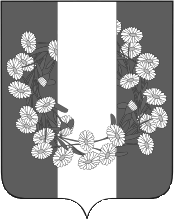 АДМИНИСТРАЦИЯ БУРАКОВСКОГО СЕЛЬСКОГО ПОСЕЛЕНИЯ КОРЕНОВСКОГО  РАЙОНА РАСПОРЯЖЕНИЕот  02.09.2019					                                                          № 51-р хут.БураковскийОб утверждении формы
отзыва согласия субъекта персональных данных администрации Бураковского сельского поселения Кореновского районаВ целях исполнения требований Федерального закона Российской Федерации от 27 июля 2006 года № 152-ФЗ «О персональных данных»:1.Утвердить форму отзыва согласия субъекта персональных данных администрации Бураковского сельского поселения Кореновского района (прилагается).2.Общему отделу администрации Бураковского сельского поселения Кореновского района (Абрамкина) обеспечить обнародование данного распоряжение в установленных местах и разместить на официальном сайте администрации Бураковского сельского поселения Кореновского района в информационно-телекоммуникационной сети «Интернет».3. Контроль за выполнением настоящего распоряжения оставляю за собой.4. Распоряжение вступает в силу со дня его подписания.Исполняющий обязанности главы Бураковского сельского поселения   Кореновского района                                                                     Е.М.БаязоваПРИЛОЖЕНИЕ УТВЕРЖДЕНОраспоряжением администрации                                                                         Бураковского сельского поселенияКореновского районаот 02 сентября 2019 года № 51-рИсполняющий обязанности главы Бураковского сельского поселения   Кореновского района                                                                      Е.М.БаязоваГлавеБураковского сельского поселенияКореновского района
 
Л.И.Орлецкой
ГлавеБураковского сельского поселенияКореновского района
 
Л.И.Орлецкой
ГлавеБураковского сельского поселенияКореновского района
 
Л.И.Орлецкой
Ф.И.О. субъекта персональных данныхФ.И.О. субъекта персональных данныхНомер основного документа, удостоверяющего личностьНомер основного документа, удостоверяющего личностьНаименование выдавшего органаНаименование выдавшего органаДата выдачиДата выдачи 
 
ЗАЯВЛЕНИЕ 
 
ЗАЯВЛЕНИЕ 
 
ЗАЯВЛЕНИЕ 
Прошу Вас прекратить обработку моих персональных данных в связи с
 
Прошу Вас прекратить обработку моих персональных данных в связи с
 
Прошу Вас прекратить обработку моих персональных данных в связи с
(указать причину)(указать причину)(указать причину)"___"____________ 201__ года"___"____________ 201__ года _______  ____________________(подпись)          (расшифровка подписи)       